

         1. Общее положение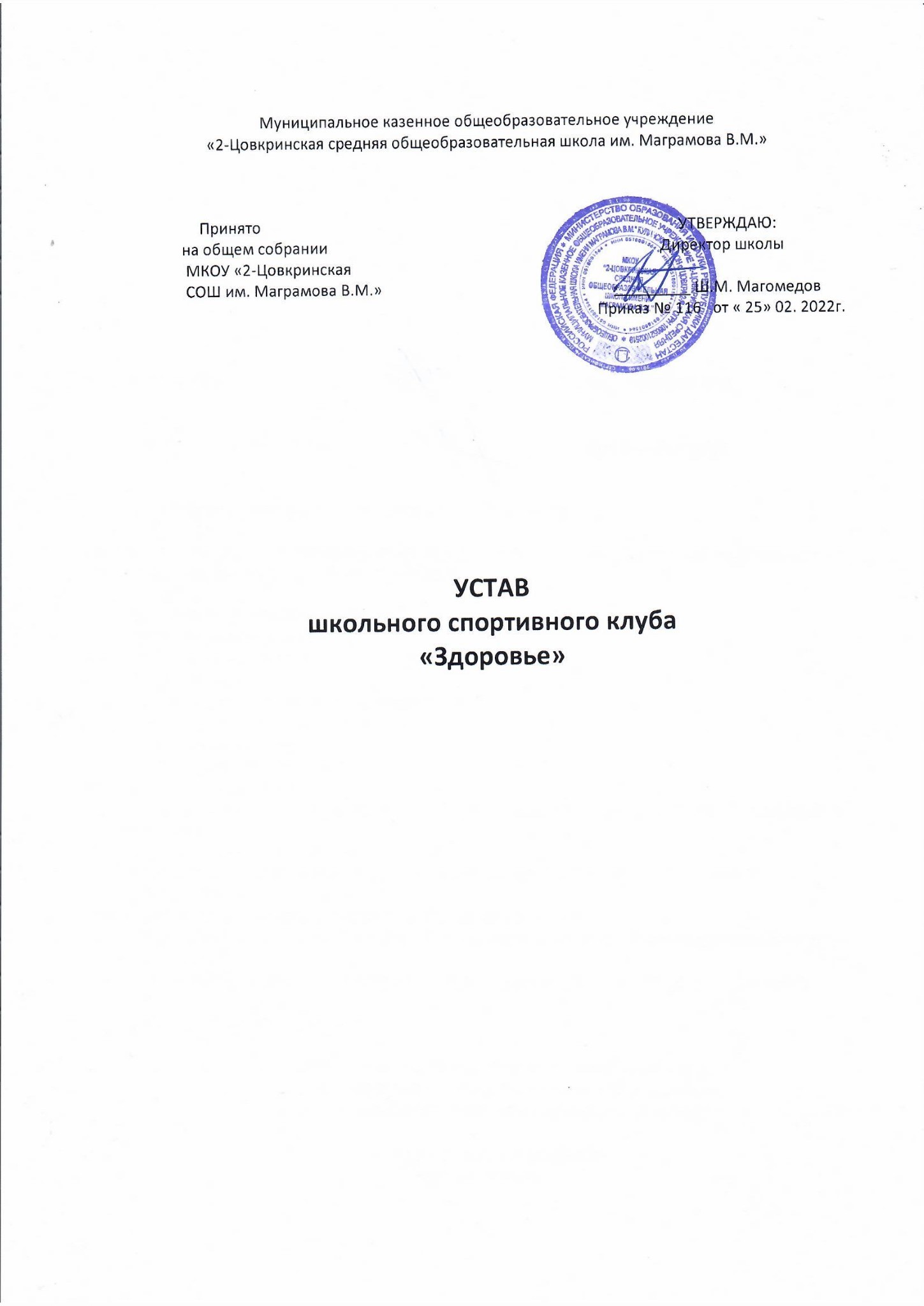 1.1. ШСК «Здоровье» является школьным спортивным клубом на базе МКОУ «2-Цовкринская СОШ им. Маграмова В.М.»1.2. Полное название Школьный Спортивный Клуб «Здоровье».1.3. ШСК «Здоровье» создан без ограничения срока деятельности.1.4. Виды спорта входящие в деятельность ШСК:Баскетбол;Футбол; Волейбол;Тенис.2. Цели, задачи, виды деятельности2.1. Основной целью ШСК является развитие мотивации личности к физическому развитию.2.2. Задачами ШСК являются:пропаганда здорового образа жизни, личностных и общественных ценностей физической культуры и спорта;  вовлечение обучающихся в систематическое занятия физической культурой и спортом;  совершенствование организации различных форм физкультурно-оздоровительной и спортивно-массовой работы с детьми и подростками;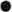 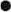 воспитание у обучающихся чувства гордости за свое образовательное учреждение (далее — ОУ), развитие культуры и традиций болельщиков спортивных команд;помогать организациям борющимся за здоровый образ жизни путём УЧАСТИЯ в соревнованиях, организованных этими организациями и личным примером членов ШСК;  участие в соревнованиях с целью улучшения спортивных достижений обучающихся ОУ;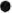 взаимодействовать с государственными, частными, коммерческими и некоммерческими структурами для решения задач ШСК.2.3. Для достижения уставных целей ШСК вправе:свободно распространять информацию о своей деятельности;  участвовать в турнирах и других спортивных и культурно-массовых мероприятиях; 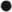  учреждать средства массовой информации и осуществлять издательскую деятельность; представлять и защищать свои права, законные интересы своих участников, а также других граждан в органах государственной власти, органах местного самоуправления и общественных объединениях;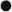 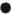 выступать с инициативой по различным вопросам общественной жизни, вносить предложения в органы государственной власти;  участвовать в выборах и референдумах в порядке, установленном законодательством Российской Федерации.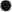 З. Основы деятельности ШСК3.1. Основными принципами создания и деятельности школьного спортивного клуба являются добровольность, равноправие, сотрудничество детей и взрослых, самоуправление и соблюдение законности.3.2, Основной деятельностью школьного спортивного клуба является:проведение широкой пропаганды физической культуры и спорта в ОУ;информирование обучающихся образовательного учреждения и их родителей (законных представителей) о развитии спортивного движения, о массовых и индивидуальных формах физкультурно-оздоровительной и спортивной работы, используемых в ОУ;З. содействие реализации образовательных программ дополнительного образования детей физкультурно-спортивной, спортивно-технической, туристко-краеведческой и военно-патриотической направленности;проведение спортивно-массовых мероприятий и соревнований среди обучающихся;создание и подготовка команд обучающихся по различным видам спорта для участия в межшкольных, муниципальных, районных и городских соревнованиях;организация различных форм активного спортивно-оздоровительного отдыха обучающихся;оказание помощи дошкольным образовательным учреждениям микрорайона в организации различных форм физкультурно-оздоровительной работы с детьми.3.3. Деятельность школьного спортивного клуба должна быть согласована с планом работы ОУ, а также календарным планом спортивных мероприятий ОУ.4. Участники ШСК4.1. Членами клуба могут быть обучающиеся ОУ, преимущественно занимающиеся в объединениях дополнительного образования детей физкультурно-спортивной, спортивно-технической, туристско-краеведческой и военно-патриотической направленности, педагогические работники, родители (законные представители) обучающихся, а также действующие спортсмены и ветераны спорта.5. Управление ШСК5.1. Руководящим органом самоуправления клуба является Совет клуба, состоящий из представителей объединений обучающихся, родителей (законных представителей), педагогического коллектива и представителей социальных партнёров клуба.5.1.1. В состав Совета клуба входят 4 человека, (+ зам. Директора по воспитательной работе).5.1.2. Обязанности между членами Совет клуба определяет самостоятельно.5.1.3. Решения Совета клуба правомочны, если на заседании присутствует не менее 2/3 от общего числа членов Совета.5.1.4. Решения принимаются на заседаниях Совета клуба простым большинством голосов от общего числа присутствующих членов Совета.5.1.5. Заседания Совета клуба проводятся не реже одного раза в месяц и оформляются протоколом.5.2. Совет клуба:принимает решение о названии клуба;  утверждает символику клуба;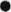 избирает Руководителя клуба;  утверждает план работы на год и ежегодный отчёт о работе клуба;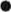   утверждает, и вносит изменений и дополнений в устав; 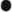  принимает решение о создании и ликвидации Обособленных подразделений; 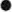  принимает решения о приеме и исключении членов клуба;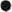 организует проведение общешкольных спортивных мероприятий;  отвечает за выполнения плана работы клуба, заслушивает отчеты членов клуба о выполнении запланированных мероприятий; 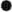  обеспечивает систематическое информирование обучающихся и родителей (законных представителей) о деятельности клуба; 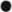 обобщает накопленный опыт работы и обеспечивает развитие лучших традиций деятельности клуба;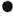   готовит предложения руководителю ОУ о поощрении членов клуба, обеспечивших высокие результаты в организационной, физкультурно-оздоровительной и спортивно-массовой работе.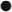 5.3. Руководитель клуба:избирается из числа педагогических работников ОУ (учитель физической культуры, педагог-организатор, инструктор-методист, педагог дополнительного образования и т.д.);входит в состав Совета по должности, руководит его работой и является его председателем;осуществляет взаимодействие с администрацией ОУ, органами местного самоуправления внутригородских муниципальных образований г. Ярославля, спортивными организациями и учреждениями, другими клубами.6. Права и обязанности членов клуба6.1. Все члены клуба имеют равные права и несут обязанности.6.2. Член клуба имеет право:избирать и быть избранным в руководящий орган клуба;  участвовать во всех мероприятиях, проводимых клубом; вносить предложения по вопросам совершенствования деятельности клуба;  использовать символику клуба;  входить в состав сборной команды клуба;  получать всю необходимую информацию о деятельности клуба.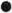 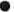 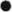 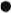 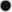 6.3. Члены клуба обязаны:соблюдать Положение о школьном спортивном клубе;выполнять решения, принятые Советом клуба;  бережно относиться к оборудованию, сооружениям и иному имуществу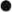 показывать личный пример здорового образа жизни и культуры болельщика.6.4. За нарушение устава ШСК, а также за действия, не соответствующие духу ШСК, к участнику могут быть применены меры общественного воздействия от порицания до отстранения от участия в деятельности ШСК.6.4, Решение о наложении взыскания принимается Советом клуба в присутствии участника и только в случае его повторной неявки без уважительной	причины 	принимается	в	его	отсутствие. Решение Совета клуба доводится до других участников и заинтересованных лиц в виде устного и/или письменного объявления.7.Имущество ШСК7.1. Средства и имущество ШСК формируется на основе:• финансирования государственными структурами;  других, не запрещенных законом поступлений.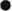 7.2. За ШСК, как за структурным подразделением ОУ могут закрепляться помещения, оборудование и инвентарь, необходимые для осуществления деятельности клуба.7.3. Клуб не может являться юридическим лицом и наделяться обособленным имуществом.7.4. ШСК, как структурное подразделение ОУ имеет финансовое обеспечение в рамках единой сметы ОУ. Текущие расходы планируются по смете ОУ и оплачиваются из бюджетных и внебюджетных финансовых средств.